בס"ד                                                                                           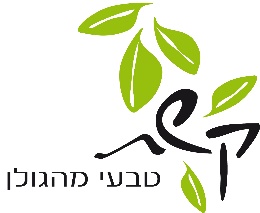 2/5/2024	למפעל קשת מיצים טבעיים דרוש עובד למערך הייצור הגדרת התפקיד:משימות הייצור השונות -  מיון וסחיטה, מילוי וביקבוק, אריזה, הכנה לשיווק ועוד.דרישות התפקיד:אחריות ודייקנותביקורת עצמית (היכולת להתאים את העשייה לנדרש ע"י בקרה עצמית)נכונות לעבודה קשה ומאמצתפדנטיות, חוש לסדר וניקיון – מודעות למשמעות של עבודה במפעל מזוןיכולת השתלבות בצוות קטןזמינות  לביצוע שעות נוספותרישיון מלגזה-יתרוןמוכר כעבודה מועדפתהיקף המשרה:מלאה, 5 ימים בשבועתחילת עבודה: מיידיתהגשת מועמדות למייל: mitz@mkeshet.netהמשרה מיועדת לנשים וגברים כאחד.פניות מתאימות בלבד תיעננה.